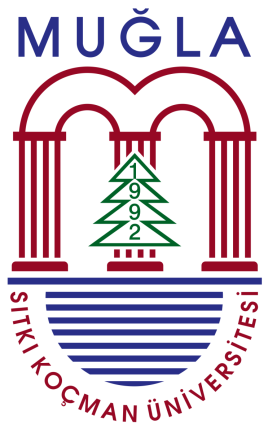 T.CMuğla Sıtkı Koçman ÜniversitesiYatağan Meslek Yüksekokulu____________________ Bölümü_ ProgramıSTAJ DEFTERİStajyer ÖğrencininAdı-Soyadı			:Sınıfı				:Numarası			:Staj Kodu			:  ……………….Staja Başlama tarihi		:      	/     /20.. Stajı Bitirme Tarihi		:      	/     /20.. İş yerinin adı ve adresi	:20..  MUĞLAT.C.MUĞLA SITKI KOÇMAN ÜNİVERSİTESİYATAĞAN MESLEK YÜKSEKOKULU__________________________ BÖLÜMÜ
________________________ PROGRAMIGİRİŞ(İşyerinin tanıtımı, işyerinin amaçları, şematik olarak işyerinin teşkilat yapısı ve görev dağılımı, işyeri araştırma geliştirme çalışmaları, yapılan işlerin nitelikleri, işletmenin mesleki alanınıza yönelik altyapısı, gerekli görülen diğer bilgiler) Not: Daha fazla açıklama için Staj Uygulama Esasları’na bakınız. GÜNLÜK ÇALIŞMA RAPORU       Not: Her iş günü için ayrı bir sayfa doldurulacaktır. Bu sayfadaki bilgiler tükenmez kalem kullanılarak elle yazılacaktır.SONUÇ VE ÖNERİLER(İşyeri stajı süresince yapılan çalışmalar gözden geçirilerek mesleki açıdan görüşlerin ifade edilmesi)EKLER(Yapılan işlere ait uygulama dosyaları, örnek hesap ve çizimler, ek belge ve dokümanlar, varsa staj yapılan kurumun meslek alanınızdan beklentileri ve önerileri hakkında görüşlerini bildiren bir yazı.)ÖĞRENCİNİN DOLDURMASI GEREKEN ANKET Yapılan stajın eğitiminize katkısı nedir?Mükemmel 		İyi 		Yeterli 		Zayıf 		 Yeterli Değil İşyeri organizasyonu ve yönetim planlama hakkında ne oranda bilgi sahibi oldunuz?Mükemmel 		İyi 		Yeterli 		Zayıf 		 Yeterli Değil Staj sırasında teorik bilgilerinizi ne oranda kullanabildiniz?Mükemmel 		İyi 		Yeterli 		Zayıf 		 Yeterli Değil Mezuniyet sonrası staj yaptığınız işletmede görev yapmayı ister misiniz?Mükemmel 		İyi 		Yeterli 		Zayıf 		 Yeterli Değil Yaptığınız staj size amaç ve vizyon belirleme konusunda yardımcı oldu mu?Mükemmel 		İyi 		Yeterli 		Zayıf 		 Yeterli Değil Yaptığınız stajda size almış olduğunuz eğitim bilgilerini uygulama fırsatı sunuldu mu?Mükemmel 		İyi 		Yeterli 		Zayıf 		 Yeterli Değil Yaptığınız staj size takım çalışması yürütme becerisini ve/veya takım üyesi olarak çalışma yeteneğini geliştirmede faydalı oldu mu?Mükemmel 		İyi 		Yeterli 		Zayıf 		 Yeterli Değil Mesleğinizin uygulamalarında kullanılan gelişmiş alet ve ekipmanları kullanma fırsatı buldun mu?Mükemmel 		İyi 		Yeterli 		Zayıf 		 Yeterli Değil Sözlü ve yazılı iletişim kurma becerinizin profesyonel bir anlamda gelişmesine faydalı oldu mu?Mükemmel 		İyi 		Yeterli 		Zayıf 		 Yeterli Değil Mesleğin ile ilgili eğilimleri anlamana, gözlemlemene ve eksik olduğun noktaları tespit edebilmene faydalı oldu mu? Mükemmel 		İyi 		Yeterli 		Zayıf 		 Yeterli Değil Yaptığınız staj size amaçlar ve yön belirleme konusunda yardımcı oldu mu?Mükemmel 		İyi 		Yeterli 		Zayıf 		 Yeterli Değil Üstlendiğin görevler ve sorumluluklar vasıtasıyla zamanını etkin bir şekilde nasıl planlaman ve kullanman gerektiği konusunda faydalı oldu mu?Mükemmel 		İyi 		Yeterli 		Zayıf 		 Yeterli Değil Yaptığınız staj zayıf olduğunuz alanları görme ve bu konudaki eksikliklerinizi tamamlamanızı sağladı mı? Mükemmel 		İyi 		Yeterli 		Zayıf 		 Yeterli Değil  STAJ DEFTERİÖĞRENCİNİNAdı, SoyadıFOTOĞRAFZORUNLUDUR STAJ DEFTERİÖĞRENCİNİNNumarasıFOTOĞRAFZORUNLUDUR STAJ DEFTERİÖĞRENCİNİN	Staj Kodu	FOTOĞRAFZORUNLUDUR STAJ DEFTERİÖĞRENCİNİNStaj Başlama TarihiFOTOĞRAFZORUNLUDUR STAJ DEFTERİÖĞRENCİNİNStaj Bitiş TarihiFOTOĞRAFZORUNLUDURTeslim TarihiFOTOĞRAFZORUNLUDURStajın Konusu:Stajın Konusu:Stajın Konusu:Stajın Konusu:STAJ YAPILAN İŞYERİNİNAdıYukarıda ismi yazılı ve fotoğrafı bulunan öğrencinin iş yerimizde ……….. iş günü staj yaptığını ve işbu defteri kendisinin tanzim ettiğini beyan ve tasdik ederim.Adı, Soyadı:Unvan:Tarih:	OnaySTAJ YAPILAN İŞYERİNİNAdresi:Yukarıda ismi yazılı ve fotoğrafı bulunan öğrencinin iş yerimizde ……….. iş günü staj yaptığını ve işbu defteri kendisinin tanzim ettiğini beyan ve tasdik ederim.Adı, Soyadı:Unvan:Tarih:	OnaySTAJ YAPILAN İŞYERİNİNUsta EğiticiAdıYukarıda ismi yazılı ve fotoğrafı bulunan öğrencinin iş yerimizde ……….. iş günü staj yaptığını ve işbu defteri kendisinin tanzim ettiğini beyan ve tasdik ederim.Adı, Soyadı:Unvan:Tarih:	OnaySTAJ YAPILAN İŞYERİNİNUsta EğiticiSoyadıYukarıda ismi yazılı ve fotoğrafı bulunan öğrencinin iş yerimizde ……….. iş günü staj yaptığını ve işbu defteri kendisinin tanzim ettiğini beyan ve tasdik ederim.Adı, Soyadı:Unvan:Tarih:	OnaySTAJ YAPILAN İŞYERİNİNUsta EğiticiUnvanıYukarıda ismi yazılı ve fotoğrafı bulunan öğrencinin iş yerimizde ……….. iş günü staj yaptığını ve işbu defteri kendisinin tanzim ettiğini beyan ve tasdik ederim.Adı, Soyadı:Unvan:Tarih:	OnaySTAJ YAPILAN İŞYERİNİNUsta EğiticiDiploma /Oda NoYukarıda ismi yazılı ve fotoğrafı bulunan öğrencinin iş yerimizde ……….. iş günü staj yaptığını ve işbu defteri kendisinin tanzim ettiğini beyan ve tasdik ederim.Adı, Soyadı:Unvan:Tarih:	OnaySTAJ YAPILAN İŞYERİNİNUsta EğiticiİmzaYukarıda ismi yazılı ve fotoğrafı bulunan öğrencinin iş yerimizde ……….. iş günü staj yaptığını ve işbu defteri kendisinin tanzim ettiğini beyan ve tasdik ederim.Adı, Soyadı:Unvan:Tarih:	OnayBÖLÜM STAJ KOMİSYONU VE STAJ DEĞERLENDİRME SONUCUYapılan pratik çalışma ……..…………. Zorunlu Meslek Stajı olarak kabul edilmiştir.Yapılan pratik çalışma ……..…………. Zorunlu Meslek Stajı olarak kabul edilmiştir.Yapılan pratik çalışma ……..…………. Zorunlu Meslek Stajı olarak kabul edilmiştir.Yapılan pratik çalışma ……..…………. Zorunlu Meslek Stajı olarak kabul edilmiştir.Yapılan pratik çalışma ……..…………. Zorunlu Meslek Stajı olarak kabul edilmiştir.○BÖLÜM STAJ KOMİSYONU VE STAJ DEĞERLENDİRME SONUCUYapılan pratik çalışma ……..…………. Zorunlu Meslek Stajı olarak kabul edilmemiştir.Yapılan pratik çalışma ……..…………. Zorunlu Meslek Stajı olarak kabul edilmemiştir.Yapılan pratik çalışma ……..…………. Zorunlu Meslek Stajı olarak kabul edilmemiştir.Yapılan pratik çalışma ……..…………. Zorunlu Meslek Stajı olarak kabul edilmemiştir.Yapılan pratik çalışma ……..…………. Zorunlu Meslek Stajı olarak kabul edilmemiştir.○BÖLÜM STAJ KOMİSYONU VE STAJ DEĞERLENDİRME SONUCU…………. …………. Zorunlu Meslek Stajı olarak yapılan pratik çalışmanın …………………. iş günü kabul edilmiş, ………………….. iş günü kabul edilmemiştir.…………. …………. Zorunlu Meslek Stajı olarak yapılan pratik çalışmanın …………………. iş günü kabul edilmiş, ………………….. iş günü kabul edilmemiştir.…………. …………. Zorunlu Meslek Stajı olarak yapılan pratik çalışmanın …………………. iş günü kabul edilmiş, ………………….. iş günü kabul edilmemiştir.…………. …………. Zorunlu Meslek Stajı olarak yapılan pratik çalışmanın …………………. iş günü kabul edilmiş, ………………….. iş günü kabul edilmemiştir.…………. …………. Zorunlu Meslek Stajı olarak yapılan pratik çalışmanın …………………. iş günü kabul edilmiş, ………………….. iş günü kabul edilmemiştir.○BÖLÜM STAJ KOMİSYONU VE STAJ DEĞERLENDİRME SONUCUStajın tamamının ya da bir bölümünün kabul edilmemesinin sebebi / sebepleri:Stajın tamamının ya da bir bölümünün kabul edilmemesinin sebebi / sebepleri:Stajın tamamının ya da bir bölümünün kabul edilmemesinin sebebi / sebepleri:Stajın tamamının ya da bir bölümünün kabul edilmemesinin sebebi / sebepleri:Stajın tamamının ya da bir bölümünün kabul edilmemesinin sebebi / sebepleri:Stajın tamamının ya da bir bölümünün kabul edilmemesinin sebebi / sebepleri:BÖLÜM STAJ KOMİSYONU VE STAJ DEĞERLENDİRME SONUCUKonular eksik veya yetersiz                              Staj defterindeki bilgiler işyerine ait değilÖğrenci kontrolde bulunamamıştırKonular eksik veya yetersiz                              Staj defterindeki bilgiler işyerine ait değilÖğrenci kontrolde bulunamamıştırStaj defteri zamanında teslim edilmemişSicil fişindeki değerlendirme sonucuna göreStaj sicil fişi yokStaj defteri zamanında teslim edilmemişSicil fişindeki değerlendirme sonucuna göreStaj sicil fişi yokStaj defteri zamanında teslim edilmemişSicil fişindeki değerlendirme sonucuna göreStaj sicil fişi yokStaj defteri zamanında teslim edilmemişSicil fişindeki değerlendirme sonucuna göreStaj sicil fişi yokBÖLÜM STAJ KOMİSYONU VE STAJ DEĞERLENDİRME SONUCUSTAJKOMİSYONU……./……/20……BAŞKANİmza……./……/20……BAŞKANİmza……./……/20……ÜYEİmza……./……/20……ÜYEİmza……./……/20……ÜYEİmzaGÜNGÜNÖĞRENCİNİN ÇALIŞTIĞI GÜNLERGÜNLÜK ÇALIŞMA (SAAT)ÖĞRENCİNİN ÇALIŞTIĞI KONULARÖĞRENCİNİN ÇALIŞTIĞI KONULAR1.1.2.2.3.3.4.4.5.5.6.6.7.7.8.8.9.9.10.10.11.11.12.12.13.13.14.14.15.15.16.16.17.17.18.18.19.19.20.20.21.21.22.22.23.23.24.24.25.25.26.26.27.27.28.28.29.29.30.30.TOPLAMTOPLAMİŞ GÜNÜSAATİŞYERİ YETKİLİSİNİN İMZASIÖĞRENCİNİN İMZASITOPLAMTOPLAMÇALIŞMANINÇALIŞMANINONAYLAYANKONUSU:TARİHİKONUSU: